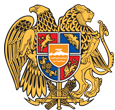 ՀԱՅԱՍՏԱՆԻ ՀԱՆՐԱՊԵՏՈՒԹՅՈՒՆ 
ԼՈՌՈՒ ՄԱՐԶ
ՏԱՇԻՐ ՔԱՂԱՔԱՅԻՆ ՀԱՄԱՅՆՔ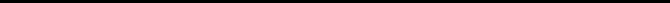 ԱՐՁԱՆԱԳՐՈՒԹՅՈՒՆ N 1
ԱՎԱԳԱՆՈՒ ՀԵՐԹԱԿԱՆ ՆԻՍՏԻՀամայնքի ավագանու նիստին ներկա էին ավագանու 11 անդամներ:Բացակա էին` Վահրամ Բեզոյանը, Սարգիս Հարությունյանը, Էդուարդ Սողոյանը, Քերոբ ՏոմերյանըՀամայնքի ղեկավարի հրավերով ավագանու նիստին մասնակցում էին`
Նաթելլա ՄուրադյանՆիստը վարում էր  համայնքի ղեկավար` Էդգար ԱրշակյանըՆիստը արձանագրում էր աշխատակազմի քարտուղար` Նունե ՍոլոյանըԼսեցին
ՀԱՅԱՍՏԱՆԻ ՀԱՆՐԱՊԵՏՈՒԹՅԱՆ ԼՈՌՈՒ ՄԱՐԶԻ ՏԱՇԻՐ ՀԱՄԱՅՆՔԻ ԱՎԱԳԱՆՈՒ 2021 ԹՎԱԿԱՆԻ ՀՈՒՆՎԱՐԻ 15-Ի ՀԵՐԹԱԿԱՆ ՆԻՍՏԻ ՕՐԱԿԱՐԳԸ ՀԱՍՏԱՏԵԼՈՒ ՄԱՍԻՆ /Զեկ. ԷԴԳԱՐ ԱՐՇԱԿՅԱՆ/Ղեկավարվելով «Տեղական ինքնակառավարման մասին» ՀՀ օրենքի 14-րդ հոդվածի 6-րդ մասով՝Տաշիր համայնքի ավագանին որոշում է՝ Հաստատել ՀՀ Լոռու մարզի Տաշիր համայնքի ավագանու 2021 թվականի հունվարի 15-ի հերթական նիստի օրակարգը`
1․Հայաստանի Հանրապետության Լոռու մարզի Տաշիր համայնքի ավագանու 2021 թվականի հունվարի 15-ի հերթական նիստի օրակարգը հաստատելու մասին: 
2. Հայաստանի Հանրապետության Լոռու մարզի Տաշիր համայնքի ղեկավարի հաղորդումը 2020 թվականի բյուջեի կատարման չորրորդ եռամսյակի ընթացքի մասին:Որոշումն ընդունված է. /կցվում է որոշում N 1-Ա/Լսեցին
ՀԱՅԱՍՏԱՆԻ ՀԱՆՐԱՊԵՏՈՒԹՅԱՆ ԼՈՌՈՒ ՄԱՐԶԻ ՏԱՇԻՐ ՀԱՄԱՅՆՔԻ ՂԵԿԱՎԱՐԻ ՀԱՂՈՐԴՈՒՄԸ 2020 ԹՎԱԿԱՆԻ ԲՅՈՒՋԵԻ ԿԱՏԱՐՄԱՆ ՉՈՐՐՈՐԴ ԵՌԱՄՍՅԱԿԻ ԸՆԹԱՑՔԻ ՄԱՍԻՆ /Զեկ. ՆԱԹԵԼԼԱ ՄՈՒՐԱԴՅԱՆ/Ղեկավարվելով « Հայաստանի Հանրապետության բյուջետային համակարգի մասին» Հայաստանի Հանրապետության օրենքի 35-րդ հոդվածի 1-ին մասով՝Տաշիր համայնքի ավագանին որոշում է՝1․ Ընդունել ի գիտություն 2020 թվականի բյուջեի կատարաման չորրորդ եռամսյակի ընթացքի մասին ՀՀ Լոռու մարզի Տաշիր համայնքի ղեկավարի հաղորդումը` համաձայն հավելվածի:Որոշումն ընդունված է. /կցվում է որոշում N 2-Ա/Լսեցին
&#171;ՀԱՅԿԱԿԱՆ ԿԱՐԻՏԱՍ&#187; ԲԱՐԵՍԻՐԱԿԱՆ ՀԱՍԱՐԱԿԱԿԱՆ ԿԱԶՄԱԿԵՐՊՈՒԹՅԱՆԸ ԴՐԱՄԱԿԱՆ ՄԻՋՈՑՆԵՐ ՏՐԱՄԱԴՐԵԼՈՒ ՄԱՍԻՆ /Զեկ. ՆՈՒՆԵ ՍՈԼՈՅԱՆ/Ղեկավարվելով «Տեղական ինքնակառավարման մասին» Հայաստանի Հանրապետության օրենքի 18-րդ հոդվածով 1-ին մասի 42-րդ կետով, հիմք ընդունելով «Հայկական Կարիտաս» բարեսիրական հասարակական կազմակերպության գործադիր տնօրեն Գագիկ Տարասյանի դիմումը, նակատի ունենալով որ «Տաք ձմեռ տարեցների համար» ծրագրի իրականացումը կլուծի ծրագրի շահառու տարեցների բնակարանների ջեռուցման խնդիրը ձմռան ամիսներին՝ Տաշիր համայնքի ավագանին որոշում է 1. Հայաստանի Հանրապետության Լոռու մարզի Տաշիր համայնքի բյուջեից «Հայկական Կարիտաս» բարեսիրական հասարակական կազմակերպությանը, որպես համաֆինանսավորում, տրամադրել 90000 /իննսուն հազար/ՀՀ դրամ: Որոշումն ընդունված է. /կցվում է որոշում N 3-Ա/
Համայնքի ղեկավար

ԷԴԳԱՐ ԱՐՇԱԿՅԱՆ________________Նիստն արձանագրեց`  Նունե Սոլոյանը _________________________________ք. Տաշիր  01/15/2021Կողմ-11Դեմ-0Ձեռնպահ-0Կողմ-11Դեմ-0Ձեռնպահ-0Կողմ-11Դեմ-0Ձեռնպահ-0 Ավագանու անդամներՍԱՄՎԵԼ ԱՎԵՏԻՍՅԱՆԿԱՐԵՆ ԲԱՂԴԱՍԱՐՅԱՆՄԻՇԱ ԲԱՂԴԱՍԱՐՅԱՆԱՆԴՐԱՆԻԿ ԳԱԼՍՏՅԱՆՎԻԳԵՆ ԳՐԻԳՈՐՅԱՆՀԱՅԿ ՄԱՐԴՈՅԱՆՍՈՒՍԱՆ ՄԱՐԴՈՅԱՆԱՐԱ ՅԱՎՐՈՒՄՅԱՆԱՐԹՈՒՐ ՊՈՂՈՍՅԱՆՀԱՅԿԱՆՈՒՇ ՌԵՎԱԶՅԱՆՆՈՐԻԿ ՎԵԼԻՑՅԱՆ